II. Etude de la chaine de puissance du scoot'éleca- Donner les caractéristiques des batteries du scoot'elecb-Donner le type de modulateur d'énergiec-Donner le type de moteurd-Quelle conversion effectue ce moteure-Donner le rapport de réduction de l'ensemble poulie motrice 9, courroie 10 et poulie réceptrice 7.f- Donner le rapport de réduction de l'ensemble arbre primaire 4 et roue de sortie 6.g-Donner le rapport entre la vitesse du scooter (m/s) et la vitesse de rotation de la roue arrière du scooter (tr/min).h-Compléter le synoptique suivant en partant des batteries et en finissant par la vitesse du scooter.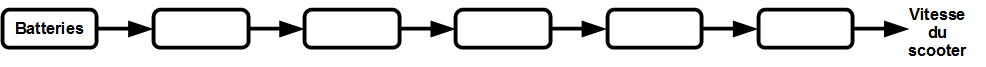 III. Etude de la régulation de vitessea-Ouvrir le fichier suivant : Scooter.psimschb-Replacer le nom de chaque élément à côté de son symbole en vous aidant de l'étude faite en IIc-Faire un double clic sur l ’élément poulies-courroie et remplir la ligne gear ratio avec la valeur calculée dans la question 1-ed-Faire de même avec l'élément roues dentées avec la valeur trouvée dans la question 1-f..e-Réaliser un synoptique de la boucle de régulation de vitesse du scoot'elecf-Lancer une simulation ( Aller voir comment ici) et en mesurant la vitesse maximale du scooter, dire si on est en France ou en Suisse.g-Quel élément faut-il modifier pour respecter la réglementation de l'autre pays concernant la vitesse maximale ?h-Modifier cet élément et lancer une simulation pour vérifier votre réponse.IV. Etude du régulateura-Donner le type et la valeur du correcteur.b-Lancer 3 simulation pour des valeurs de 3, 10 et 50. Relever l'évolution de la vitesse, la puissance moteur et de la distancec-Avec ce type de correcteur atteint-on exactement la valeur désirée ?       -si oui, donner les temps de réponse à 5% pour les 3 cas précédents.       -si non, donner l'erreur statique pour les 3 cas précédents.d- A partir de ces valeurs et également de l'évolution de la puissance moteur, analyser l'influence du paramètre Proportionnele-Modifier le correcteur K pour un correcteur PI :f -Faire un double clic sur l ’élément PI et remplir la ligne gain avec 3 et la ligne time constant avec 1g-Lancer une simulation et conclure sur l'effet du nouveau correcteur (stabilité, rapidité tr5% et précision).h-Vérifier les performances du scooter (accélération pour 100m et 10m)V. Effets d'une perturbation (optionnel)a-Choisir une charge mécanique contrôlée dans la barre d'outil Éléments ==> Power ==> Mecanical loads and sensors ==> Mecanical load (ext. controlled) et la placer à droite de la chargeb-Choisir la fonction Step :Faire un double clic sur l ’élément Step et remplir la ligne Vstep avec 100 et Tstep avec 30, ensuite la placer sous la charge contrôlée.c-Placer la masse sous l'élément Step.d-Lancer une simulation et conclure sur l'effet de la perturbation (stabilité, rapidité tr5% et précision).e-Quelle est la tension moteur avant la montée ? Donner le rapport cyclique du hacheurf-Quelle est la tension moteur après ? Donner le rapport cyclique du hacheur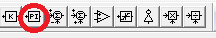 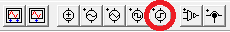 